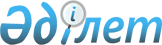 Қазақстан Республикасының Бас мемлекеттік санитарлық дәрігерінің кейбір қаулыларының күші жойылды деп тану туралыҚазақстан Республикасының Бас мемлекеттік санитарлық дәрігерінің 2010 жылғы 17 мамырдағы N 10 Қаулысы.

      В связи с признанием утратившим силу Закона Республики Казахстан от 4 декабря 2002 года «О санитарно-эпидемиологическом благополучии населения» и на основании статьи 27 Закона Республики Казахстан «О нормативных правовых актах», ПОСТАНОВЛЯЮ:



      1. Признать утратившими силу некоторые постановления Главного государственного санитарного врача Республики Казахстан согласно приложению к настоящему постановлению.



      2. Начальнику Управления организационно-правовой и кадровой работы (Жандосов Ш.У.) в недельный срок сообщить в Министерство юстиции Республики Казахстан и официальные печатные издания, где они ранее были опубликованы, с приложением копии настоящего постановления.



      3. Контроль за исполнением настоящего постановления возложить на Есмагамбетову А.С. - заместителя Председателя Комитета государственного санитарно-эпидемиологического надзора Министерства здравоохранения Республики Казахстан-Главного государственного санитарного врача Республики Казахстан.



      4. Настоящее постановление вводится в действие со дня подписания.К.Оспанов

      Приложение        

к постановлению Главного

государственного     

санитарного врача    

Республики Казахстан    

от 17 мая 2010 года № 10 Перечень

утративших силу постановлений Главного государственного санитарного врача Республики Казахстан

      1. Постановление Главного государственного санитарного врача Республики Казахстан от 6 ноября 2003 года № 12 «О мерах по снижению негативного воздействия физических факторов на здоровье населения», (зарегистрировано в Реестре государственной регистрации нормативных правовых актов под № 2595, опубликовано «Официальная газета» от 27 декабря 2003 года № 52(157);



      2. Постановление Главного государственного санитарного врача Республики Казахстан от 15 апреля 2004 года № 6 «О проведении смотра готовности объектов торговли, общественного питания, пищевой промышленности, рынков, к работе в весеннее-летний период», (зарегистрировано в Реестре государственной регистрации нормативных правовых актов под № 2849, опубликовано Бюллетене нормативных правовых актов Республики Казахстан, 2004 г., № 21-24, ст.938).
					© 2012. Қазақстан Республикасы Әділет министрлігінің «Қазақстан Республикасының Заңнама және құқықтық ақпарат институты» ШЖҚ РМК
				